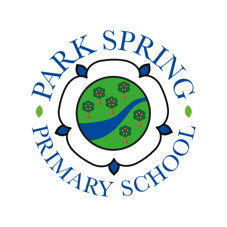         20 books to read in 2020. Can you read one of each type of book this year? In the box write the title of the book you have read, once completed share it with your teacher.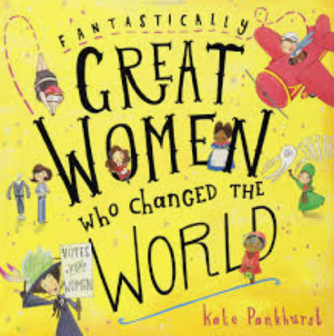 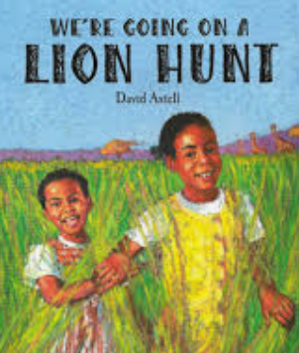 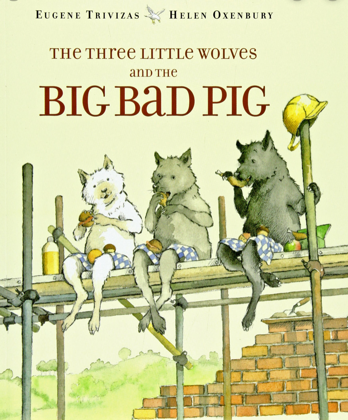 A book with magicA book with a main female characterA funny bookA magazineA book a family member lovesA book with an evil characterA fantasy bookA picture bookA poetry bookA book written before you were born!A non-fiction bookA book from another countryA book with robotsA Fairy TaleA book with an animal characterA book about a schoolA book by an author who isn’t BritishA traditional tale with an alternative storyA book set in the pastA book you would recommend to your teacher